2.1. MUESTRA AUDITADAEntrevistas personalizadas con los profesionales encargados  de los procesos de: Unidad de Protección Animal –UPA, Inspeccion de Vigilancia y Control del Espacio Público, Restitución de Laderas.El Sistema Electrónico para la Contratación Pública, SECOP.Revisión de la contratación de la Secretaria durante el periodo 11 de abril de 2016 al 21 de marzo de 2017.Bases de datos de los procesos de restitución de laderas.Informes mensuales de recuperación de laderas.Actas levantadas en los procedimientos de recuperación de áreas ocupadas.Protocolos establecidos para la recuperación de predios del Municipio.Registro fotográfico de la Unidad de Protección Animal y Bodega de Espacio Público.Matriz del Mapa de Riesgos en el Sistema de Gestión Integral Software ISOLUCION.Visitas realizadas a la Unidad de Protección Animal y a la Oficina de Restitución de Laderas.2.2. CONCLUSIONES DE LA AUDITORIASe realizó evaluación y seguimiento al cumplimiento de las diez y seis (16) acciones suscritas en el Plan de Mejoramiento No. 8 de 2016 evidenciándose que solo fueron cumplidas en su totalidad Siete (7), parcialmente Seis (6) (hallazgos 1-2-3-4-5-8) y no se cumplieron Tres(3) (Hallazgos 10-11-12), arrojando un resultado final equivalente a 1 representado en un 83%.De acuerdo con los parámetros establecidos en el artículo 10 de la Resolución 332 de 2011 de la Contraloría General Municipal, cada acción determinada por la entidad, será calificada de la siguiente manera: 0:	No cumple1:	Cumple Parcialmente2:	Cumple totalmente2.5 TOTAL DE HALLAZGOS QUE PERSISTEN DEL PLAN DE MEJORAMIENTO N° 8 -2016 (3).3.1. MUESTRA AUDITADAPara realizar la Evaluación del Mapa de Riesgos de la Secretaría de Medio Ambiente se verificó la Matriz del Mapa de Riesgos en el Sistema de Gestión Integral Software ISOLUCION, con el fin, de corroborar que éstos cumplieran con la actualización al 31 de Enero de 2017 de acuerdo a los lineamientos establecidos en el Decreto Nro. 0453 del 14 de Septiembre de 2016; además de lo anterior, se evidenció Acta de Reunión de fecha 26 de Enero de 2017, en la cual se llevó a cabo el ejercicio de la actualización del Mapa de Riesgos de la Secretaría.Se efectuó entrevista personalizada con los Profesionales responsables de administrar los riesgos en cada Unidad de la Secretaría de Medio Ambiente como son: Unidad de Gestión Ambiental – Proceso de Espacio Público, Proceso de Publicidad Exterior Visual, Unidad Inspección de Vigilancia y Control Ambiental, Grupo de Atención al Patrimonio Natural y Unidad de Protección y Bienestar Animal, en las cuales se evaluaron los Controles Existentes y las Acciones de Control para su mitigación.3.2. CONCLUSIONES DE LA AUDITORIAPara la evaluación de los controles se tuvo en cuenta la herramienta en Excel suministrada por el Comité Interinstitucional de Control Interno – CICI del DAFP, la cual permite analizar de forma cuantitativa los cinco (05) componentes de “Valoración del Riesgo” de la Cartilla Administración del Riesgo y determinar si existen herramientas de control, si poseen manuales o procedimientos, si son efectivos, si hay responsables de ejercer estos controles y si son adecuados, los cuales arrojaron los siguientes resultados: En conclusión el Mapa de Riesgos de la Secretaría de Medio Ambiente, se encuentra en general en debida forma, se pudo evidenciar que todos los riesgos se encuentran actualizados en el Sistema de Gestión Integral Software ISOLUCION con corte al 31 de Enero de 2017, además, cuentan con una adecuada evaluación de los controles de acuerdo a los lineamientos establecidos en la Metodología de la Guía Nro. 18 “Guía Administración del Riesgo” – Versión 2, del Departamento Administrativo de la Función Pública – DAFP.  Sin embargo, dentro de las herramientas para ejercer el control, la Secretaría no cuenta con manuales instructivos o procedimientos en algunos de los controles existentes, además, dentro del proceso auditor el responsable del Riesgo: “Proliferación de animales domésticos en vía pública”, manifiesta que el Control - Programas continuos de adopción animal – es adecuado más no es efectivo, toda vez, que no existe el presupuesto suficiente para cubrir el 100% del plan de vacunación de los animales y esto hace que los animales al final regresen nuevamente al Albergue, dado que presentan enfermedades que fueron diagnosticadas con previo aviso a la adopción.  Por estas razones, la matriz de calificación arrojó un puntaje total de 90,3 sobre 100.  4.1. MUESTRA AUDITADAPlan Indicativo 2016 -2019, aprobado en Consejo de Gobierno mediante Acta No. 083 del 18 de agosto de 2016, el cual contiene entre otros, la relación de las metas de Resultado y de Producto con sus respectivos Indicadores, de acuerdo con el Plan de Desarrollo 2016 -2019 “Manizales Más Oportunidades”.Plan de Acción de la Secretaría de Medio Ambiente para el año 2017, el cual se encuentra publicado en la página web de la Alcaldía en el Link  Institucional, ruta Políticas, Planes, Programas y Proyectos – Planes de Acción.Planes de Trabajo para los proyectos de inversión Municipal 2016170010108 “Atención a fauna doméstica en condición de vulnerabilidad”, 2016170010109 “Recuperación del espacio público para una ciudad sostenible”, 2016170010111 “Mejoramiento de la cobertura de servicios básicos en acueducto y alcantarillado”, 2016170010112 “Mantenimiento de parques zonas verdes y fortalecimiento de la red de ecoparques Manizales”, 2016170010113 “Apoyo, fortalecimiento, operación, coordinación, soporte y aprovisionamiento del sistema de Manizales en Bici”, 2016170010114 “Restauración, conocimiento y educación para el desarrollo ambiental” y 2016170010110 “Adecuación manejo y aprovechamiento de residuos sólidos e inclusión de recuperadores ambientales”.Indicadores de Producto de la Secretaría de Medio Ambiente, definidos en el Plan de Desarrollo 2016 – 2019 “Manizales Más Oportunidades”, los cuales corresponden a:MED 167 “Porcentaje de inversión del 1%, de los ingresos corrientes del municipio, en mantenimiento, adquisición o pago de servicios ambientales en ecosistemas”MED 169 “Porcentaje de acueductos rurales con procesos de creación, formalización, fortalecimiento o asociación”MED 170 “Estrategia anual desarrollada, en el marco de la cuenca del Rio Chinchiná”MED 172 “Número de áreas de interés ambiental intervenidas al año con acciones de conservación, investigación, educación, control o restauración”MED 177 “Número de mobiliarios construidos para vendedores informales”MED 181 “Porcentaje de parques, ecoparques y zonas verdes con mantenimiento”MED 184 “Clínica veterinaria pública”MED 187 “Número de Esterilizaciones a fauna doméstica canina y felina: callejera y de estratos 1 y 2”MED 188 “Porcentaje de animales vacunados y desparasitados dados en adopción”MED 189 “Grupo GARA en funcionamiento”MED 231 “Cobertura de mantenimiento del sistema de bicicletas públicas”MED 232 “Traslados promedio diarios en el sistema de bicicletas públicos”MED 398 “Porcentaje de incremento en la cobertura de acueducto urbano”MED 404 “Programa de aprovechamiento de residuos sólidos e inclusión de recuperadores, desarrollado”MED 405 “Porcentaje de residuos sólidos recuperados”MED 408 “Instrumento de seguimiento al plan estratégico, implementado”MED 409 “Sitio de disposición final técnicamente operando”Fichas técnicas de los Indicadores de Producto relacionados anteriormente.4.2. CONCLUSIONES DE LA AUDITORIALa Secretaría de Medio Ambiente se encuentra inmersa en el Plan de Desarrollo 2016 – 2019 “Manizales Más Oportunidades”, así:DIMENSIONES AMBIENTAL Y DE GESTIÓN DEL RIESGO y FÍSICO-ESPACIAL. EJES: “Espacio Público para una ciudad amable”, “Protección a los animales como seres sintientes”, “El cambio climático, un reto del desarrollo y una oportunidad para repensar nuestros estilos de vida” y “Servicios públicos para las comunidades y la productividad”, PROGRAMAS: “Espacio Público para una ciudad sostenible”, “Manizales un parque para la vida”,  “Atención a fauna doméstica en condición de vulnerabilidad”, Planeación del Desarrollo en el contexto de la Variabilidad y el Cambio Climático en el marco de las apuestas territoriales por ciudades sostenibles e inteligentes”, “Servicios públicos y agua potable como base de la vida” y “Saneamiento básico: alcantarillado y manejo de residuos sólidos”. Se evidenció que los proyectos de inversión de la Secretaría de Medio Ambiente, incorporados en el Plan Operativo Anual de Inversiones - POAI para la vigencia fiscal 2017, se encuentran debidamente registrados en el Banco de Programas y Proyectos de Inversión Municipal – BPIM, cumpliendo así, lo dispuesto en el Artículo 68 del Decreto 111 de 1996, que indica que solo los programas o proyectos que se encuentren evaluados y registrados en el Banco de Programas y Proyectos de Inversión, podrán hacer parte del Presupuesto. 
Se evidenció que los planes de trabajo y el Plan de Acción para la vigencia 2017, se encuentran debidamente alineados para ejecutar los proyectos que darán cumplimiento a las metas previstas en el Plan de Desarrollo, de acuerdo con los objetivos y metas anuales de la Administración, incorporando las acciones, proyectos y recursos a desarrollar.Uno de los programas bandera de la actual Administración, es la construcción de una clínica animal para brindar atención médica a la fauna doméstica, especialmente en condición de vulnerabilidad y abandono.  En este sentido, se tiene una asignación de recursos por valor de $1.400.000.000, amparados en el Proyecto de Inversión No. 2016170010108 “Mejoramiento Atención a fauna doméstica en condición de vulnerabilidad”, en la actividad “Implementación de un Hospital Público Veterinario”, según se pudo evidenciar en el Plan de Acción de la Secretaría de Medio Ambiente vigencia 2017 y en el Plan de Trabajo establecido para este proyecto de inversión.En este mismo proyecto de inversión, no se evidencia dentro de sus componentes la adquisición de biológicos para los funcionarios que atienden diariamente la Unidad de Protección Animal – UPA, quienes se encuentran expuestos diariamente a posibles riesgos biológicos por su contacto y manipulación de los animales domésticos que permanecen en dicha Unidad.Se evidenció reporte oportuno ante la Secretaría de Planeación, del seguimiento a los indicadores del Plan de Desarrollo, de acuerdo con lo dispuesto en las Circulares Nos. SMP 017 y SPM 019 de 2016, emitidas por dicha Secretaría, en donde indican que se debe generar reporte mensual de los indicadores del Plan de Desarrollo 2016 -2019 “Manizales Más Oportunidades”, dentro de los cinco (5) primeros días hábiles de cada mes.La Secretaría de Medio Ambiente tiene bajo su responsabilidad 50 Indicadores de Producto, de los cuales se tomó una muestra de 17, teniendo como criterios de selección para la presente auditoría, mayor asignación presupuestal en las actividades definidas en el Plan de Acción 2017, que éstos correspondan a proyectos de alto impacto en la actual Administración y que tengan programación de metas en las vigencias 2016 y 2017 de acuerdo al Plan Indicativo 2016-2019.Para la valoración del cumplimiento de Indicadores de Producto seleccionados, se tomó como referencia el Semáforo utilizado por el Grupo de Información y Estadística de la Secretaría de Planeación Municipal, así: A continuación se presentan los resultados del seguimiento realizado a los diez y siete (17) Indicadores de Producto auditados en la Secretaría de Medio Ambiente, de acuerdo con las evidencias obtenidas en el proceso auditor y los reportes realizados en el  periodo julio a diciembre de 2016 y enero a febrero 28 de 2017, con el fin de medir el avance o desviación, e implementar acciones correctivas o preventivas según el caso, así:*Matriz origen Grupo de Información y Estadística de la Secretaría de Planeación MunicipalDe acuerdo con este seguimiento, se puede concluir:El Indicador MED 167 “Invertir el 100% del 1% de los ingresos corrientes anuales del municipio en mantenimiento, adquisición o pago por servicios ambientales en ecosistemas estratégicos para la provisión del recurso hídrico para acueductos”, reporta un avance a la Secretaría de Planeación con corte al 31 de diciembre de 2016, del 40%, lo cual después de verificadas las evidencias, se pudo establecer que sólo corresponde al 30% de avance, toda vez que según el Modificatorio No. 1 (Prórroga) al Contrato Interadministrativo No. 1610180594 suscrito entre el Municipio de Manizales y Aguas de Manizales, Consideración No. 6, se indica que mediante Resolución No. 2034 del 27 de diciembre de 2016, se constituyó reserva de apropiación de la Secretaría de Medio Ambiente para la vigencia 2017, por valor de $840.000.000, y en la Ejecución Presupuestal de Gastos con corte al 31 de diciembre de 2016, se observa en el Rubro 14-3-11-35-12-126-2 “Gestión Ambiental (1%ICLD), un pago por $360.000.000.En el mismo Indicador se reportó un avance del 0.50 con corte al 28 de febrero de 2017, avance que no corresponde, toda vez que hasta el 31 de marzo de 2017 se ejecutará los recursos generados en el año 2016, según prórroga al contrato No. 1610180594, y el 1% de los ingresos corrientes anuales del municipio año 2017, no se han empezado a ejecutar.El Indicador MED 169 “Porcentaje de acueductos rurales con procesos de creación, formalización, fortalecimiento o asociación”, reporta un avance del 100% al finalizar el año 2016, el cual una vez verificadas las evidencias aportadas, se determina que sólo corresponde a un avance del 66%, toda vez que de las 6 programadas para el año 2016, se apoyaron 4 Juntas de Rio Blanco, Bajo Berlín, Farallones y Manzanares (Remanso).El Indicador MED 408 “Instrumento de seguimiento al plan estratégico de escombreras, implementado”, reporta un avance del 40% al finalizar el año 2016 el cual se está gestionando con base en las actividades de corto plazo definidas en el Plan de Gestión Integral de Residuos Sólidos de Manizales – PGIRS 2015 – 2027, no obstante, el Indicador de Producto está dirigido a medir el avance de la implementación de un instrumento de seguimiento, y hasta la fecha no se registran acciones en tal sentido, por tal motivo, se considera que el avance reportado no corresponde a la realidad del Indicador.  Para medir el Indicador MED 184 “Clínica veterinaria pública implementada” y cumplir con la meta de Producto establecida en el Plan de Desarrollo 2016-2019 “Manizales Más Oportunidades”, correspondiente a “Implementar un hospital público veterinario”, es necesario formular el respectivo proyecto de inversión que contenga la identificación y descripción del problema actual, la población afectada, objetivos generales y específicos, alternativas de solución, estudio de necesidades, análisis técnico, localización, riesgos, ingresos, beneficios, indicadores y presupuesto, con el fin de determinar si el proyecto es viable técnica y financieramente y si es posible que se constituya en un proyecto auto sostenible en el tiempo;  y no basar la medición, en los resultados que entregue la Universidad de Caldas sobre los estudios y diseños para la construcción de dicha clínica. MED181 “Porcentaje de parques, ecoparques y zonas verdes con mantenimiento”, no presenta claridad en la medición, toda vez que para establecer con claridad el porcentaje de mantenimiento, sería necesario definir previamente por separado, las áreas de los parques, ecoparques y zonas verdes, toda vez que el reporte del Indicador lo realizan con base en la información que suministra EMAS, en términos de mts 2 de mantenimiento, y en el proceso intervienen más actores.  Así mismo, se debe aclarar el responsable de la medición en el Plan de Acción de la Secretaría de Medio Ambiente, toda vez que responsabilizan a la Secretaría de Obras Públicas y ellos solo realizan supervisión de algunos contratos firmados con el Instituto de Cultura y Turismo.El Indicador MED 408 “Instrumento de seguimiento al Plan Estratégico de escombreras  implementado”, reportan un avance del 40% al finalizar el año 2016, el cual no concuerda con el seguimiento realizado, toda vez que aún no se registran actividades orientadas a definir y construir el instrumento de seguimiento, como lo establece el Indicador de Producto.  MED 409 “Sitio de disposición final técnicamente operando”, reportan un avance de 1, lo cual no se pudo verificar, toda vez que aún no se constatan acciones o actividades encaminadas a evidenciar que el Sitio de disposición final (Relleno Sanitario), se encuentre operando técnicamente, como lo requiere el Indicador de Producto.En la revisión de la Fichas Técnicas de los 17 Indicadores de Producto auditados, se observó que en la “Descripción del Indicador” de los Indicadores MED 169, 170, 189, 184, 231, 404, 409, 405 y 408, se está relacionando las metas de producto, y la razón de la descripción debe corresponder al por qué y para qué del Indicador, y en algunos casos, debería incluir actividades definidas para cumplir con la meta asignada y líneas base. 5.1 MUESTRA AUDITADA CONTRATACIONComo Herramientas Utilizadas fueron solicitadas las listas de los contratos suscritos por la Secretaria de Medio Ambiente  de la Alcaldía  de Manizales dentro del periodo comprendido entre el 8 de abril  de 2016 al 24 de marzo de 2017, de lo que se pudo verificar que se habían celebrado treinta y dos (32) procesos contractuales celebrados hasta la fecha de la auditoria. A los que se les fue aplicada la herramienta de muestreo aleatorio simple para estimar la porción de una población la cual arrojo un total de diez (10) contratos de las diferentes modalidades, para realizar la respectiva revisión legal y documental, aplicando  la lista de chequeo con su respectiva  verificación  del lleno de los requisitos legales exigidos por la ley para llevar a cabo la contratación Estatal, así mismo se realizó confrontación  con la publicación en la página del SECOP como el aplicativo SIA-OBSERVA.La auditoría a la contratación  fue desarrollada en la Secretaria Jurídica de la Administración Municipal.5.2. CONCLUSIONES DE LA AUDITORIAUna vez fueron aplicados los procedimientos de auditoria, se detectó incumplimiento a la normatividad que rige la contratación pública en la Alcaldía de Manizales, en lo atinente a su control previo y posterior, lo cual no permite que los procesos contractuales se lleven a cabo con el lleno de los requisitos legales que establece la Ley en materia de contratación estatal.6.1. MUESTRA AUDITADAEjecución Presupuestal de gastos a diciembre 31 de 2016.Ejecución presupuestal de gastos a enero 31  de 2017. Órdenes de pago generadas  y elaboradas por la Secretaria de Medio Ambiente en el año 2016.Órdenes de pago generadas y elaboradas  por la Secretaria de Medio Ambiente  en el año 2017.Aplicativo SIA OBSERVA, efectividad en el cargue de los rubros presupuestales.Revisión de los oficios SMA 015, 024, 038, 095, 100, 292, 356, 389,  481 y 489 mediante los cuales se solicitaron traslados presupuestales.Revisión de los decretos de modificación del decreto de liquidación del presupuesto, vigencia 2017; mediante los cuales se legalizaron las solicitudes de traslados presupuestales.6.2. CONCLUSIONES DE LA AUDITORIASe Verificó  la ejecución presupuestal de gastos asignada a la Secretaria de Medio Ambiente para determinar el porcentaje de ejecución por fuentes y por proyectos  a 31 de diciembre de 2016, presentando el siguiente resultado:A la Secretaria del  Medio Ambiente en la vigencia 2016 se le asignó un Presupuesto Definitivo por valor de $5.534.727.356, destinados para funcionamiento el 0.11% y para inversión el 99.89%,  financiado por Fondos Comunes en el 99.80% y por recursos del balance de fuentes especiales el 0.20% La ejecución total del Presupuesto a diciembre 31 de 2016 fue del 96.81%. Se verificó  la ejecución presupuestal  de gastos  para el año 2017, se determinó  la fuente de financiación con corte a Febrero 28 de 2017 y el porcentaje de ejecución, arrojando los resultados siguientes:Para el año 2017 la Secretaría de Medio Ambiente cuenta con un Presupuesto Definitivo de $8.553.723.925, disponibles para funcionamiento el 0.07% y para inversión 99.93%, financiados por  Fondos Comunes  81.69%, Fuentes Especiales 1.41% y por el Sistema General de Participación el 16.90%.  Al 28 de febrero  cuenta con un porcentaje de ejecución del 29.17%.Se verificó el porcentaje de efectividad en la elaboración de las órdenes de pago  a cargo de la Secretaría de Medio Ambiente  para el año 2016, arrojando un porcentaje de efectividad del 70.81%  toda vez que de 209 órdenes de pago generadas, se devolvieron 61 órdenes por inconsistencias como falta de firma en la orden de pago, inconsistencia en actas, falta de soportes, inconsistencia en CDP, es importante precisar que el análisis realizado en la auditoría del año 2016, se determinó que el porcentaje de efectividad para el año 2015 fue de 80%, lo que demuestra un retroceso en el proceso de las órdenes de pago en un 10%. Para el año 2017 la Secretaría de Medio Ambiente  ha elaborado  tres (3) órdenes de pago de las cuales se ha devuelto una por inconsistencia en la factura.Se realizó revisión del cargue de los rubros presupuestales en el aplicativo SIA OBSERVA de la Contraloría General del Manizales, arrojando varias inconsistencias que fueron subsanadas en el desarrollo de la auditoría por el operador de presupuesto asignado a la Secretaría de Medio Ambiente, solo se dificultó la corrección de un rubro presupuestal ya que éste  tenía asociado un contrato.Se realizó la revisión de las  solicitudes de  traslado a nivel de proyecto y componente de inversión  requeridas  por la Secretaria de Medio Ambiente, evidenciando que se encuentran plenamente autorizados  ya que cuentan con los oficios  de solicitud de los traslados presupuestales  y las cuales están respaldadas por el respectivo Decreto de modificación del  Decreto de Liquidación del Presupuesto de renta y gastos de la vigencia 2016.7.1. MUESTRA AUDITADALa Unidad de Control Interno de la Alcaldía de Manizales, implementó la nueva Encuesta sobre el Modelo Estándar de Control Interno – MECI, para aplicar dentro del proceso auditor durante la vigencia 2017 al Secretario de Despacho y su grupo de trabajo, con el fin, de determinar el estado de madurez, el grado de interiorización y el nivel de conocimiento que tienen los funcionarios sobre la Institucionalidad de la Alcaldía de Manizales.Así las cosas, durante el proceso auditor se entregó la Encuesta a todo el personal de la Secretaría de Medio Ambiente, correspondiente a diez y ocho (18) funcionarios, pertenecientes a Carrera Administrativa, Nombramiento Provisional y Libre Nombramiento y Remoción, para un total de diez y seis (16) respuestas registradas, toda vez, que un (01) funcionario se encuentra laborando en la Secretaría de Deportes y un (01) funcionario no diligenció la encuesta, lo que indica que no todo el personal de la Secretaría respondió la encuesta.7.2. CONCLUSIONES DE LA AUDITORIA A continuación se presentan los resultados que permiten determinar el avance y el grado de interiorización de los elementos del MECI en los funcionarios: Todos los funcionarios de la Secretaría de Medio Ambiente, manifestaron que sí son concordantes las actividades que desempeñan en el cargo con el Manual de Funciones y Competencias Laborales y confirmaron que en las Evaluaciones de Desempeño sí les tienen en cuenta todas las funciones realizadas en el cargo que desempeñan.Quince (15) funcionarios de diez y seis (16) encuestados, declaran que sí conocen como contribuyen desde su puesto de trabajo con la Misión, Visión y Objetivos Institucionales de la Alcaldía de Manizales, manifiestan que sí conocen a qué Procesos y Servicios contribuyen desde su puesto de trabajo, confirman que sí realizan el respectivo seguimiento y control a los Indicadores, declaran que sí logran detectar las posibles desviaciones en su proceso y realizar los correctivos necesarios para obtener la mejora continua del cargo sin que el Jefe Inmediato lo ordene, creen que el Procedimiento de Auditoría Interna sí les permite mejorar sus procesos y confirman que sí realizan seguimiento constante a las acciones planteadas en los Planes de Mejoramiento.Catorce (14) funcionarios de diez y seis (16) encuestados, consideran que el conocimiento adquirido en las capacitaciones sí ha respondido a sus necesidades como servidores públicos, manifiestan que en el último año sí les socializaron las metas, proyectos y programas que desarrolla la Alcaldía de Manizales en cumplimiento al Plan de Desarrollo, creen además, que los programas de Bienestar Social e Incentivos sí promueven el sentido de pertenencia y la motivación de los funcionarios, confirman que su Jefe Inmediato sí realiza cronogramas de trabajo y a su vez realiza seguimiento al mismo y consideran que sí son eficientes los mecanismos implementados por la Alcaldía de Manizales, para la recolección de sugerencias, quejas, reclamos o denuncias de la ciudadanía.Trece (13) funcionarios de diez y seis (16) encuestados, consideran que la comunicación entre ellos y sus superiores sí es fluida y de fácil acceso.Once (11) funcionarios de diez y seis (16) encuestados, confirmaron que dentro del proceso de Inducción o Re inducción sí les fueron socializados los derechos y deberes que tienen como servidores públicos.Diez (10) funcionarios de diez y seis (16) encuestados, confirman que sí realizan periódicamente copias de seguridad de la información que se genera desde sus puestos de trabajo, con el fin de conservar y proteger la información digital institucional de la Administración Municipal.Nueve (09) funcionarios de diez y seis (16) encuestados, declararon que su área de trabajo sí cuenta con los recursos físicos, humanos y financieros suficientes para cumplir con los objetivos trazados y manifiestan que sí participan en el seguimiento y control del Mapa de Riesgos de la Secretaría.Aspectos a mejorar:Diez (10) funcionarios de diez y seis (16) encuestados, manifestaron que en el último año no les socializaron el Código de Ética, los valores y principios de la Alcaldía de Manizales.Ocho (08) funcionarios de diez y seis (16) encuestados, declararon que en el último año no les socializaron la Política de Administración del Riesgo y además, manifestaron que no participan en las Audiencias de Rendición de Cuentas a la Ciudadanía del Señor Alcalde.Atentamente,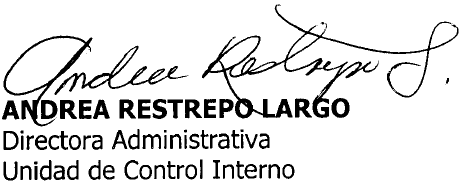 1. INFORMACIÓN GENERAL1. INFORMACIÓN GENERAL1. INFORMACIÓN GENERAL1. INFORMACIÓN GENERALNombre de la EntidadALCALDÍA DE MANIZALESALCALDÍA DE MANIZALESALCALDÍA DE MANIZALESSecretario / DirectorDIEGO FERNANDO GONZALEZ MARINDIEGO FERNANDO GONZALEZ MARINDIEGO FERNANDO GONZALEZ MARINEjecución de la AuditoriaDesde el 21  al  24 de Marzo  de 2017Fecha de entrega del informe final20 de Abril de 2017Reunión de Apertura21 de marzo de 2017Reunión de Cierre5 de Abril de 2017Objetivo de la Auditoria:Evaluar que la gestión de las  Secretarías y Unidades de la Administración Central Municipal, estén conformes con las disposiciones legales vigentes, con la planeación estratégica, procesos y procedimientos aplicables, gestión financiera, así como los componentes establecidos en el Modelo Estándar de Control Interno  “MECI”.Evaluar que la gestión de las  Secretarías y Unidades de la Administración Central Municipal, estén conformes con las disposiciones legales vigentes, con la planeación estratégica, procesos y procedimientos aplicables, gestión financiera, así como los componentes establecidos en el Modelo Estándar de Control Interno  “MECI”.Evaluar que la gestión de las  Secretarías y Unidades de la Administración Central Municipal, estén conformes con las disposiciones legales vigentes, con la planeación estratégica, procesos y procedimientos aplicables, gestión financiera, así como los componentes establecidos en el Modelo Estándar de Control Interno  “MECI”.Alcance de la Auditoria:Plan de Mejoramiento N° 8-2016,  Contratación, Ejecución Presupuestal, Mapas de Riesgos, Modelo Estándar de Control Interno MECI,  Cumplimiento de metas e indicadores  durante el periodo comprendido del 11 de abril de 2016 al 21 de marzo de 2017Plan de Mejoramiento N° 8-2016,  Contratación, Ejecución Presupuestal, Mapas de Riesgos, Modelo Estándar de Control Interno MECI,  Cumplimiento de metas e indicadores  durante el periodo comprendido del 11 de abril de 2016 al 21 de marzo de 2017Plan de Mejoramiento N° 8-2016,  Contratación, Ejecución Presupuestal, Mapas de Riesgos, Modelo Estándar de Control Interno MECI,  Cumplimiento de metas e indicadores  durante el periodo comprendido del 11 de abril de 2016 al 21 de marzo de 2017Jefe de la Unidad de Control InternoANDREA RESTREPO LARGOANDREA RESTREPO LARGOANDREA RESTREPO LARGOAuditor LíderGLORIA ESPERANZA RESTREPO GARAYGLORIA ESPERANZA RESTREPO GARAYGLORIA ESPERANZA RESTREPO GARAYLimitantes de la auditoriaEs importante que la auditoría sea atendida directamente por los líderes de proceso, toda vez que son los responsables de la parte técnica y por lo tanto, son los llamados a proporcionar las evidencias requeridas en el proceso auditor.Es importante que la auditoría sea atendida directamente por los líderes de proceso, toda vez que son los responsables de la parte técnica y por lo tanto, son los llamados a proporcionar las evidencias requeridas en el proceso auditor.Es importante que la auditoría sea atendida directamente por los líderes de proceso, toda vez que son los responsables de la parte técnica y por lo tanto, son los llamados a proporcionar las evidencias requeridas en el proceso auditor.FortalezasSe observó compromiso por parte de las Profesionales responsables del seguimiento al Mapa de Riesgos de la Secretaría de Medio Ambiente, toda vez, que ejecutan las acciones de control con eficiencia y responsabilidad.Se observó compromiso por parte de las Profesionales responsables del seguimiento al Mapa de Riesgos de la Secretaría de Medio Ambiente, toda vez, que ejecutan las acciones de control con eficiencia y responsabilidad.Se observó compromiso por parte de las Profesionales responsables del seguimiento al Mapa de Riesgos de la Secretaría de Medio Ambiente, toda vez, que ejecutan las acciones de control con eficiencia y responsabilidad.2.  PLAN DE MEJORAMIENTO2.  PLAN DE MEJORAMIENTOAuditor del Proceso: GLORIA ESPERANZA RESTREPO GARAYFirma del AuditorCriterios: Resolución 332 de 2011 de la Contraloría General del Municipio de Manizales. Decreto 1082 de 2015Criterios: Resolución 332 de 2011 de la Contraloría General del Municipio de Manizales. Decreto 1082 de 2015No. HallazgoValoración - cumplimiento% CumplimientoEficaciaEficienciaImpacto1180%SISIPOSITIVO2180%SISIPOSITIVO3180%SISIPOSITIVO4180%SISIPOSITIVO5180%SISIPOSITIVO62100%SISIPOSITIVO72100%SISIPOSITIVO8180%SISIPOSITIVO92100%SISIPOSITIVO10150%NONONEGATIVO11150%NONONEGATIVO12150%NONONEGATIVO132100%SISIPOSITIVO142100%SISIPOSITIVO152100%SISIPOSITIVO162100%SISIPOSITIVO83%RANGOS DE CALIFICACION SEGÚN LA CONTRALORIA GENERAL MUNICIPAL0NO CUMPLERANGOS DE CALIFICACION SEGÚN LA CONTRALORIA GENERAL MUNICIPAL1CUMPLE PARCIALMENTERANGOS DE CALIFICACION SEGÚN LA CONTRALORIA GENERAL MUNICIPAL2CUMPLE TOTALMENTERESULTADO183%2.3 HALLAZGO QUE PERSISTE2.3 HALLAZGO QUE PERSISTEN°1No se evidencio que dentro de la cláusula de Supervisión de las minutas contractuales de los Contratos N°s 1602150068, 1601050009,1602120063, 1702030071 que se especifique, ni se determine la periodicidad con que se deben presentar los informes o actas de supervisión e interventoría, observándose así el incumplimiento al Artículo  83  y  84 de ley 1474 de 2011 y el Decreto 0181 de 2017.PERSISTE  toda vez que revisada nuevamente la contratación en el periodo comprendido del 11 de abril de 2016 al 21 de marzo de 2017 se sigue presentando contratos sin determinar la periodicidad.N°2No se evidencia la publicación dentro de los tres días en el SECOP según  el artículo 19 del Decreto 1510 de 2013 y el artículo 2.2.1.1.1.7.1 del  Decreto 1082 de 2015. De los Documentos que se relacionan a continuación:N°3No se encontró dentro de las carpetas  contractuales los informes o actas  de supervisión que debían presentarse durante la ejecución del contrato y que a su vez debían  ser publicados en la página del Secop, incumpliendo así lo preceptuado en el Articulo 8 del Decreto 103 de 2015, los Artículos 83 y 84 de la ley 1474 de 2011 y el Decreto 0181 de 2017de la Alcaldía de Manizales. 2.4  RECOMENDACION2.4  RECOMENDACIONNo.1Sería pertinente que la Secretaria del Medio Ambiente creara mecanismos de control sobre la ejecución y cumplimiento de las actividades descritas en el Plan de Mejoramiento y así garantizar la efectividad del mismo para corregir las deficiencias encontradas y eliminar las causas que originen la inconsistencia.3.  MAPA DE RIESGOS 3.  MAPA DE RIESGOS Auditor del Proceso:  LUZ ESTELLA TORO OSORIOFirma del Auditor:Criterios: Decreto 0160  del 25 de abril  de 2014 “Por el cual se adopta la nueva plataforma estratégica de la Administración Central del Municipio de Manizales”, Decreto Nro. 0453 del 14 de Septiembre de 2016 “Por el cual se modifica el artículo 13 del Decreto 0160 de 2014 y se deroga el Decreto 508 de 2014”, Guía Nro. 18 “Administración del Riesgo” – Versión 2, del Departamento Administrativo de la Función Pública – DAFP. Criterios: Decreto 0160  del 25 de abril  de 2014 “Por el cual se adopta la nueva plataforma estratégica de la Administración Central del Municipio de Manizales”, Decreto Nro. 0453 del 14 de Septiembre de 2016 “Por el cual se modifica el artículo 13 del Decreto 0160 de 2014 y se deroga el Decreto 508 de 2014”, Guía Nro. 18 “Administración del Riesgo” – Versión 2, del Departamento Administrativo de la Función Pública – DAFP. No. DEL RIESGONOMBRE DEL RIESGOVALORACION DE CONTROLES - SECRETARÍA DE MEDIO AMBIENTE.
VIGENCIA 2017.VALORACION DE CONTROLES - SECRETARÍA DE MEDIO AMBIENTE.
VIGENCIA 2017.VALORACION DE CONTROLES - SECRETARÍA DE MEDIO AMBIENTE.
VIGENCIA 2017.VALORACION DE CONTROLES - SECRETARÍA DE MEDIO AMBIENTE.
VIGENCIA 2017.VALORACION DE CONTROLES - SECRETARÍA DE MEDIO AMBIENTE.
VIGENCIA 2017.No. DEL RIESGONOMBRE DEL RIESGODESCRIPCIÓN
 (Control al riesgo)CALIFICACIÓN DEL CONTROLCONTROL DEL RIESGOCONTROL DEL PROCESOEVIDENCIAS ENCONTRADASNo. DEL RIESGONOMBRE DEL RIESGODESCRIPCIÓN
 (Control al riesgo)CALIFICACIÓN DEL CONTROLCONTROL DEL RIESGOCONTROL DEL PROCESOEVIDENCIAS ENCONTRADAS791Proliferación de animales domésticos en vía pública
(2017 I).Recolección de animales domésticos en vía pública.1009390.3Se evidencia Historia Clínica Animal de fecha 16 de marzo de 2017 -  motivo de ingreso canino apuñalado.  791Proliferación de animales domésticos en vía pública
(2017 I).Atención de casos relacionados con animales domésticos, por solicitud de las autoridades o de la ciudadanía.1009390.3Se evidencia Oficio I.Q.U.P. - 157 de fecha 21 de Marzo de 2017, en el cual la Inspección Quinta de Policía solicita visita técnica en un domicilio del Barrio Marmato.

Acta de Visita Técnica Animal de fecha 23 de Marzo de 2017 en la cual se detallan las observaciones y hallazgos presentados durante la visita al domicilio en el Barrio Marmato.791Proliferación de animales domésticos en vía pública
(2017 I).Programas continuos de adopción animal.709390.3Se evidencia Formato Encuesta Pre-Adopción de fecha 24 de Marzo de 2017.

Acta de Adopción de Animales de fecha 24 de Marzo de 2017, en la cual se hace entrega en adopción para compañía de un canino, además, se observa la prueba diagnóstica que debe realizársele a la mascota en un centro veterinario.791Proliferación de animales domésticos en vía pública
(2017 I).Programas de sensibilización en cuanto a tenencia responsable de animales de compañía.1009390.3Se evidencia Plegable con la Ley 746 del 2002 y recomendaciones sobre qué hacer si tu perro se considera potencialmente peligroso.851Incumplimiento de las metas del Plan de Gestión Integral de Residuos Sólidos (PGIRS) (2017 I).Seguimiento y medición a indicadores anualmente con información de las empresas de servicios.858590.3Se evidencian Actas de Reunió de Seguimiento a la Plataforma de Indicadores PGIRS de fechas: 01 de Febrero, 16 de Febrero y 07 de Marzo de 2017.851Incumplimiento de las metas del Plan de Gestión Integral de Residuos Sólidos (PGIRS) (2017 I).Funcionamiento del Observatorio de Desarrollo Sostenible ODS.858590.3Se evidencia Plataforma del Observatorio de Desarrollo Sostenible - ODS, en la cual se cargan los Indicadores y a su vez efectuar el seguimiento a los mismos.853Instalación de vallas en el Municipio sin cumplimiento de requisitos (2017 I).Recorridos de seguimiento frecuentes.10010090.3Se evidencia Informe Consolidado de Vallas de fecha 15 de marzo de 2017, en el cual se registran cuatro (4) retiros de vallas instaladas de forma ilegal.853Instalación de vallas en el Municipio sin cumplimiento de requisitos (2017 I).Asesorías personalizadas al Anunciante, al Vallero y al Propietario del Predio.10010090.3Se evidencia Requerimiento de fecha 02 de Marzo de 2017 a la empresa METROVÍA, en el cual se solicita la remoción del elemento publicitario ubicado en sitio prohibido.853Instalación de vallas en el Municipio sin cumplimiento de requisitos (2017 I).Realizar sancionamiento mediante procedimiento legal.10010090.3Se evidencia Informe Técnico de Incumplimiento de Publicidad Exterior Visual de fecha 11 de mayo de 2015, contra el anunciante Empresa Casa Restrepo.856Intervención inadecuada de la silvicultura (árboles) urbana en el espacio público (2017 I).Realización de visitas de seguimiento a la arborización de la ciudad.858590.3Se evidencia visita técnica al Barrio Eucalipto diligenciada en el Formato Lineamientos para Intervención de especies arbóreas, de fecha 28 de marzo de 2017 con sus respectivas observaciones.

Aplicativo de la Plataforma Web donde se visualiza la arborización de la ciudad.856Intervención inadecuada de la silvicultura (árboles) urbana en el espacio público (2017 I).Emisión de conceptos de intervención a especies arbóreas al operador.858590.3Se evidencia Oficio SMA-UGA 0314-17 de fecha 15 de Marzo de 2017, en el cual se otorga la autorización a la empresa Emas S.A. para efectuar poda estructural. 857No lograr atender con servicios públicos de agua potable y saneamiento básico en la Zona Rural (2017 I).Gestionar recursos con Aguas de Manizales que tienen competencia con agua potable y saneamiento básico en el Municipio.858590.3Se evidencia Convenio Interadministrativo Nro. 1612210738 de fecha 21 de Diciembre de 2016 celebrado entre el Municipio de Manizales y Aguas de Manizales S.A. E.S.P, cuyo objeto es "Aunar esfuerzos administrativos, técnicos y financieros para el mejoramiento y construcción de infraestructura de agua potable en el Municipio de Manizales "Alto Lisboa".

Convenio Interadministrativo Nro. 1610250606 de fecha 25 de Octubre de 2016 celebrado entre el Municipio de Manizales y Aguas de Manizales S.A. E.S.P, cuyo objeto es "Aunar esfuerzos para la construcción de obras de agua potable y vertimientos de la zona rural del Municipio de Manizales".855Ocupación e intervenciones ilegales de suelos de protección (2017 I).Realización de visitas coordinadas con la Policía Nacional para la prevención de las ocupaciones ilegales.10010090.3Se evidencia registro fotográfico en acompañamiento de la Policía Nacional, para la demolición de viviendas ilegales.855Ocupación e intervenciones ilegales de suelos de protección (2017 I).Realizar visitas para atender las quejas e informes de la Unidad.10010090.3Se evidencia Acta de Visita de la Oficina de Protección al Patrimonio Natural. 854Ocupación ilegal del espacio público con ventas informales (2017 I).Aplicación del Acuerdo 443 de 1999.1009090.3Se evidencia el Acuerdo 443 de 1999 “Por medio del cual se reglamentan las ventas informales en la ciudad de Manizales y se derogan unas disposiciones”.854Ocupación ilegal del espacio público con ventas informales (2017 I).Ejecución de controles por medio de la Inspección de Vigilancia y Control del Espacio Público.859090.3Se evidencia Resolución Nro. 135 del 13 de Marzo de 2017 en la cual se ratifica la retención transitoria de los elementos incautados al Señor James Chakip, según Comparendo Nro. 02430 de fecha 04 de Marzo de 2017.854Ocupación ilegal del espacio público con ventas informales (2017 I).Coordinación conjunta con la Policía Nacional para la aplicación del Nuevo Código de Policía (Ley 1801 de 2016).859090.3Se evidencia Comparendo por ocupación ilegal del espacio público con ventas informales Nro. 02269 de fecha 21 de Marzo de 2017, al igual que el Comparendo Pedagógico Nro. 000207 de la Policía Nacional correspondiente a la misma fecha.753Posibilidad de que los funcionarios de espacio público sufran lesiones personales, en la ejecución de sus labores (2017 I).Acompañamiento permanente de la Policía Nacional.858590.3Se evidencia base de datos con la relación del personal de la Policía Nacional por días: Marzo 01 al 22 de 2017.753Posibilidad de que los funcionarios de espacio público sufran lesiones personales, en la ejecución de sus labores (2017 I).Uso permanente de la dotación (chaleco contra armas blancas, botas de protección, chaqueta reflectiva).858590.3Se evidencia registro fotográfico de los controladores del espacio público son sus respectivos distintivos institucionales desarrollando sus funciones.753Posibilidad de que los funcionarios de espacio público sufran lesiones personales, en la ejecución de sus labores (2017 I).Capacitaciones a los controladores del espacio público, en temas relacionados con las normas de protección del espacio público y atención y trato a la comunidad.858590.3Se evidencia listado de asistencia sobre la Capacitación "Un minuto de silencio por las víctimas del ruido", de fecha 03 de Marzo de 2017.3.4  HALLAZGOS3.4  HALLAZGOSN°1Este componente no genera hallazgo, toda vez, que el Mapa de Riegos de la Secretaría de Medio Ambiente se encuentra en general en debida forma.3.5.  RECOMENDACIONES3.5.  RECOMENDACIONESN°1Sería conveniente, que el Secretario de Despacho en conjunto con los Profesionales responsables de administrar los riesgos de la Secretaría de Medio Ambiente, revisaran al interior de sus procesos, la pertinencia para establecer manuales o procedimientos  a los controles existentes del Riesgo: “Ocupación ilegal del espacio público con ventas informales”, con el fin, de que los funcionarios conozcan claramente qué se debe hacer, cómo, cuándo y dónde debe hacerlo, ya que estos manuales se convierten en una guía orientadora para llevar a cabo una determinada tarea.N°2Es importante, que el Secretario de Despacho de la Secretaría de Medio Ambiente con su equipo de trabajo continúen efectuando la socialización del Mapa de Riesgos de la Secretaría, con el fin, de que quede evidenciado por medio de Acta, el seguimiento efectuado a cada uno de los controles y la pertinencia de los mismos, lo cual garantizará una eficiente administración del riesgo que conllevará a evitar su materialización y posteriormente sean comunicados los cambios que hayan surgido de este análisis a la Oficina de Gestión de Calidad.N°3Nuevamente se le recomienda a la Unidad de Gestión Ambiental - Proceso de Publicidad Exterior Visual de la Secretaría de Medio Ambiente, remitir a la Oficina de Gestión de Calidad de la Secretaría de Servicios Administrativos, el formato en el cual son diligenciados los Informes Técnicos de Incumplimiento de Publicidad Exterior Visual, con el fin, de dar cumplimiento a los requerimientos sobre actualización de formatos en el Sistema de Gestión Integral Isolución de la Alcaldía de Manizales.N°4Es importante, que la Secretaría de Medio Ambiente, establezca riesgos y diseñe controles para los proyectos estratégicos que se lideran desde esta Secretaría, con el fin, de prevenir la materialización de los riesgos que se pudieran generar en desarrollo de estos proyectos y que impiden el logro de los objetivos y el cumplimiento de las metas, además, de reprocesos innecesarios, pérdida de tiempo y recursos.  N°5Es importante, que la Secretaría de Medio Ambiente, remita a la Oficina de Gestión de Calidad de la Secretaría de Servicios Administrativos, el formato “Lineamientos para la intervención de especies arbóreas” en el cual son diligenciadas las visitas técnicas, ya que no se encuentra estandarizado, con el fin, de dar cumplimiento a los requerimientos sobre actualización de formatos en el Sistema de Gestión Integral Isolución de la Alcaldía de Manizales. Lo anterior, debido a que también se está utilizando el  formato “RECORD DE ASISTENCIA TECNICO PRODUCTIVA” GTC-EFE-FR-01 V.3  que corresponde la Unidad de Desarrollo Rural.N°6Sería pertinente, que el Secretario de Despacho de la Secretaría de Medio Ambiente, solicitara acompañamiento y asesoría por parte de la Oficina de Gestión de Calidad, para diseñar riesgos a los Procesos denominados: “Protección y Bienestar Animal y Control del Impacto Ambiental y el Desarrollo Sostenible”, en lo que respecta a la protección del personal que atiende dichos servicios, dado que se encuentran expuestos a las enfermedades y ataques de los animales en el Albergue Animal y de otro lado agresiones de la comunidad en el momento de realizar los desalojos ilegales de viviendas en zonas de protección ambiental.N°7Sería adecuado, que también dentro del diseño de los riesgos se tuviera en cuenta el Proceso “Control y Regulación Comercial”, en todo lo relacionado con las mercancías incautadas de las ventas informales, con el fin, de garantizar la custodia de las mismas, ya que la bodega municipal donde se encuentra ubicada actualmente está siendo compartida con la Secretaría de Gobierno.4.  CUMPLIMIENTO DE METAS E INDICADORES4.  CUMPLIMIENTO DE METAS E INDICADORESAuditor del Proceso: FRANCENETH RAMOS F.Firma del AuditorCriterios: Ley 152 de 1994 “Por la cual se establece la Ley Orgánica del Plan de Desarrollo”, Acuerdo 0906 del 10 de junio de 2016 “Por el cual se adopta el Plan Municipal de Desarrollo 2016-2019 Manizales Más Oportunidades”, Manual Técnico del Modelo Estándar de Control Interno para el Estado Colombiano – MECI 2014, Decreto 2482 de 2012 y “Guía para la construcción y análisis de Indicadores de Gestión” - Versión 3. Noviembre de 2015 del Departamento Administrativo de la Función Pública – DAFP, Decreto 111 del 15 de enero de 1996 “Por el cual se compilan la Ley 38 de 1989, la Ley 179 de 1994 y la Ley 225 de 1995 que conforman el estatuto orgánico del presupuesto", Guías para la Gestión Pública Territorial 
del Departamento Nacional de Planeación – DNP, Circulares de la Secretaría de Planeación Municipal SPM 017 y SPM 019 del 3 de octubre y 1 de noviembre de 2016, respectivamente.Criterios: Ley 152 de 1994 “Por la cual se establece la Ley Orgánica del Plan de Desarrollo”, Acuerdo 0906 del 10 de junio de 2016 “Por el cual se adopta el Plan Municipal de Desarrollo 2016-2019 Manizales Más Oportunidades”, Manual Técnico del Modelo Estándar de Control Interno para el Estado Colombiano – MECI 2014, Decreto 2482 de 2012 y “Guía para la construcción y análisis de Indicadores de Gestión” - Versión 3. Noviembre de 2015 del Departamento Administrativo de la Función Pública – DAFP, Decreto 111 del 15 de enero de 1996 “Por el cual se compilan la Ley 38 de 1989, la Ley 179 de 1994 y la Ley 225 de 1995 que conforman el estatuto orgánico del presupuesto", Guías para la Gestión Pública Territorial 
del Departamento Nacional de Planeación – DNP, Circulares de la Secretaría de Planeación Municipal SPM 017 y SPM 019 del 3 de octubre y 1 de noviembre de 2016, respectivamente.< 80%
Deficiente>=80% y < 90%
Satisfactorio>=90%
Sobresaliente< 80%
Deficiente>=80% y < 90%
Satisfactorio>=90%
SobresalienteINDICADORES DE PRODUCTO - SECRETARÍA DE MEDIO AMBIENTEINDICADORES DE PRODUCTO - SECRETARÍA DE MEDIO AMBIENTEINDICADORES DE PRODUCTO - SECRETARÍA DE MEDIO AMBIENTEINDICADORES DE PRODUCTO - SECRETARÍA DE MEDIO AMBIENTEINDICADORES DE PRODUCTO - SECRETARÍA DE MEDIO AMBIENTEINDICADORES DE PRODUCTO - SECRETARÍA DE MEDIO AMBIENTEINDICADORES DE PRODUCTO - SECRETARÍA DE MEDIO AMBIENTEANÁLISIS UNIDAD DE CONTROL INTERNOANÁLISIS UNIDAD DE CONTROL INTERNOANÁLISIS UNIDAD DE CONTROL INTERNOANÁLISIS UNIDAD DE CONTROL INTERNOPROGRAMAMETAS DE PRODUCTO CUATRIENIO
2016-2020 (PI)COD INDIC PRONOMBRE DEL INDICADOR (PI)PROGRAMACIÓN METAPROGRAMACIÓN METARESULTADO INDICADOR DIC 2016AVANCES 
(Julio a diciembre 2016)% de AvanceAVANCES  
(Enero a febrero 2017)% de AvancePROGRAMAMETAS DE PRODUCTO CUATRIENIO
2016-2020 (PI)COD INDIC PRONOMBRE DEL INDICADOR (PI)PROGRAMACIÓN METAPROGRAMACIÓN METARESULTADO INDICADOR DIC 2016AVANCES 
(Julio a diciembre 2016)% de AvanceAVANCES  
(Enero a febrero 2017)% de AvancePROGRAMAMETAS DE PRODUCTO CUATRIENIO
2016-2020 (PI)COD INDIC PRONOMBRE DEL INDICADOR (PI)20162017RESULTADO INDICADOR DIC 2016AVANCES 
(Julio a diciembre 2016)% de AvanceAVANCES  
(Enero a febrero 2017)% de AvanceCuencas hidrográficas abastecidasInvertir el 100% del 1% de los ingresos corrientes anuales del municipio en mantenimiento, adquisición o pago por servicios ambientales en ecosistemas estratégicos para la provisión del recurso hídrico para acueductosMED167Porcentaje de inversión del 1%, de los ingresos corrientes del municipio, en mantenimiento, adquisición o pago de servicios ambientales en ecosistemas estratégicos para la provisión del recurso hídrico para acueductos10010040,0Contrato interadministrativo No. 1610180594 con Aguas de Manizales por $1.200.000.000, para adelantar programa de mantenimiento en las áreas de importancia estratégica para la conservación de recursos hídricos que surten de agua los acueductos del municipio", el cual fue prorrogado hasta el 31 de marzo de 2017, para poder cumplir con las obligaciones pactadas. 30En desarrollo el contrato No. 1610180594 con Aguas de Manizales.  El 1% de los ingresos corrientes de 2017, aún no se han gestionado.0Cuencas hidrográficas abastecidasApoyar la creación, formalización, fortalecimiento o asociación de juntas de acueducto en el 100% de acueductos rurales no cubiertos por ESPMED169Porcentaje de acueductos rurales con procesos de creación, formalización, fortalecimiento o asociación635100,0No se suministraron evidencias0Acompañamiento a las Juntas de acueducto de Rio Blanco, Bajo Berlín, Farallones y Manzanares (Remanso)11Cuencas hidrográficas abastecidasApoyar un proyecto estratégico anual en el marco de la cuenca del Río ChinchináMED170Estrategia anual desarrollada, en el marco de la cuenca del Rio Chinchiná112Participación en el Consejo de Cuencas (Miembros) y Pactos por la Cuenca del Rio Chinchiná. 100Participación en el Consejo de Cuencas (Miembros) y Pactos por la Cuenca del Rio Chinchiná. 17Fortalecimiento de la Red de EcoparquesEstablecer acciones de conservación, investigación, educación, control o restauración en el marco de los PMA formulados en mínimo 2 áreas de interés ambiental al año.MED172Número de áreas de interés ambiental intervenidas al año con acciones de conservación, investigación, educación, control o restauración220Áreas intervenidas: Monteleón y Alcázares.
Ecoparque Los Yarumos, Convenio interadministrativo No. 201603020108 por $435.000.000, con las Secretarías de Educación, Deporte, Gobierno, Infimanizales e Instituto de Cultura y Turismo.100No se reportan acciones0Espacio público para una ciudad sostenibleDotar de infraestructura a 400 espacios  nuevos para ubicación de vendedores informales autorizados en la ciudadMED177Número de mobiliarios construidos para vendedores informales10010090Instalación de 97 módulos en la calle 22 entre carreras 16 y 17.97Instalación de 6 módulos (3) carrera 17 con calle 22 y (3) calle 22 entre carreras 16 y 17.6Manizales un parque para la vidaRealizar al 100% el manejo ambiental de Eco-parques, parques y zonas verdes del municipio, articulando el sistema de espacio público con la Estructura ecológica municipal MED181Porcentaje de parques, ecoparques y zonas verdes con mantenimiento10010081,8EMAS reportó el avance de 81.8 mts cuadrados de mantenimiento en zonas verdes.
Convenio de Asociación No. 1602010037 con Visión Norte, por $1.126.444.141, con el objeto de aunar esfuerzos para el mantenimiento de parques y zonas verdes a través del programa "Guardianes de los Parques". No hay claridad en la medición81.8EMAS reporta 83.85 mts cuadrados de mantenimiento en zonas verdes.
Convenio de Asociación No. 1702100083 con Visión Norte por $1.013.219.376. No hay claridad en la medición.N.A.Atención a fauna doméstica en condición de vulnerabilidadImplementar un hospital público veterinario MED184Clínica veterinaria pública01NAContrato Interadministrativo No. 1612260749 con Universidad de Caldas para realizar los estudios y diseños para la construcción del primer Hospital Público Veterinario en el municipio de Manizales, por valor 150.045.975, se encuentra en ejecución hasta el 18 de abril de 2017. N.A.En ejecución el Contrato Interadministrativo No. 1612260749 con Universidad de Caldas, hasta el 18 de abril de 2017.0Atención a fauna doméstica en condición de vulnerabilidadEsterilización de fauna doméstica, canina y felina, callejera y  en estratos 1 y 2  1500 esterilizacionesMED187Número de Esterilizaciones a fauna doméstica canina y felina: callejera y de estratos 1 y 21.2001.600195557 esterilizaciones en el segundo semestre.   46148 esterilizaciones a fauna doméstica9Atención a fauna doméstica en condición de vulnerabilidadMantener una cobertura del 100% de vacunación antirrábica y desparasitación en los caninos y felinos para adopción.MED188Porcentaje de animales vacunados y desparasitados dados en adopción100100100Los 542 felinos y caninos dados en adopción, fueron entregados con vacuna antirrábica y desparasitados. 10049 (38 caninos y 11 felinos) entregados en adopción, fueron vacunados y desparasitados.9Atención a fauna doméstica en condición de vulnerabilidadMantener y fortalecer el Grupo de atención y rescate animal –GARAMED189Grupo GARA en funcionamiento111Grupo Gara en operación (3 contratistas  1 operario, 1 auxiliar veterinario y 1 veterinario) y 1 camión para el traslado de los animales en condición de vulnerabilidad.100Grupo Gara en funcionamiento, compuesto por 2 veterinarios de planta temporal, y 1 camión utilizado para el transporte de los animales recolectados100Planeación del Desarrollo en el contexto de la Variabilidad y el Cambio Climático en el marco de las apuestas territoriales por ciudades sostenibles e inteligentesFomentar el Sistema de bicicletas públicas, con mantenimiento de cobertura en 100% MED231Cobertura de mantenimiento del sistema de bicicletas públicas100100100,0Contrato No. 1602150068 con Distribuidora de materiales Industriales DIMAT E.U por valor de $409.703.183, para apoyar la operación, coordinación, soporte y aprovisionamiento del Sistema Manizales en BICI.100Contrato No. 1602150068 con Distribuidora de materiales Industriales DIMAT, por valor de $492.220.462, para apoyar la operación, coordinación, soporte y aprovisionamiento del Sistema Manizales en BICI.17Planeación del Desarrollo en el contexto de la Variabilidad y el Cambio Climático en el marco de las apuestas territoriales por ciudades sostenibles e inteligentesFomentar el Sistema de bicicletas públicas hasta llegar a 600 traslados promedio diariosMED232Traslados promedio diarios en el sistema de bicicletas públicos400500601,1Contrato No. 1602150068 con Distribuidora de materiales Industriales DIMAT E.U, por valor de $409.703.183, para apoyar la operación, coordinación, soporte y aprovisionamiento del Sistema Manizales en BICI. El Sistema pasó de 135 bicicletas a 180, con un promedio de 101 traslados diarios en promedio.  En diciembre se presentó un promedio de 601 traslados.100Contrato No. 1602150068 con Distribuidora de materiales Industriales DIMAT, por valor de $492.220.462, para apoyar la operación, coordinación, soporte y aprovisionamiento del Sistema Manizales en BICI. Los conteos se realizan mediante sistema biométrico.  N.A. ( El contrato se encuentra en su etapa de inicio)Servicios públicos y agua potable como base de la vidaIncrementar cobertura de acueducto rural en un 10% en el cuatrienioMED398Porcentaje de incremento en la cobertura de acueducto urbano76,7378,7387,1Convenio tripartito No. 1610250606 con Obras Públicas - Medio Ambiente y Aguas de Manizales, por valor de  $572.032.422, se realizó la construcción de un sistema séptico que beneficia 4 viviendas, reposición de 240 metros lineales de tubería en Morrogordo. 100En continuidad el convenio No. 1610250606 hasta el 31 de marzo de 2017.N.A, (aún no se puede establecer incremento en la cobertura.Saneamiento Básico: Alcantarillado y manejo de residuos sólidosDesarrollar un programa de aprovechamiento y de inclusión de recicladores en el marco del plan de gestión integral de residuos y del decreto 596 de Abril 11 de 2017MED404Programa de aprovechamiento de residuos sólidos e inclusión de recuperadores, desarrollado 0,250,250,55Convenio de Asociación No. 1603010101 con EMAS por valor de$209.842.997, para el servicio logístico y administrativo para operar los recuperadores ambientales.  63 Asociaciones ARACAR y ASEAR.
Contrato No. 1608110469 por $26.500.000, para Mejoramiento ambiental urbano por medio de actividades de sensibilización y servicios ambientales comunitarios.
Convenio interadministrativo No. 1611090635 con la Universidad de Caldas,  para la elaboración de censo y estudio socioeconómico Fase 1 de recuperadores ambientales, actividades de sensibilización para manejo de residuos en comunas y corregimientos y contrato para censo de recuperadores ambientales Universidad de Caldas, 1611090635 por $55.500.000.100No se reportan acciones0Saneamiento Básico: Alcantarillado y manejo de residuos sólidosIncrementar en un 80% el porcentaje de residuos sólidos recuperados por año en la ciudadMED405Porcentaje de residuos sólidos recuperados 1025102,7Contrato NO. 1603010101 con EMAS POR $209.842.997, Resultados: Recuperación de 82.36 toneladas, desarrollo de campañas de sensibilización y educativas con grandes generadores (Centros Comerciales, conjuntos residenciales y edificios), y campañas de sensibilización puerta a puerta y charlas educativas. 100No se reportan acciones0Saneamiento Básico: Alcantarillado y manejo de residuos sólidosImplementar un instrumento de seguimiento al plan estratégico de escombreras en el marco del manejo integral de residuos sólidos y desarrollo del programa de residuos sólidos de demolición y construcción del plan de gestión de residuos sólidosMED408Instrumento de seguimiento al plan estratégico, implementado110,4En operación  la Escombrera la Granja en el  barrio La Enea.
Contratación de un profesional para la implementación del PGIRS en apoyo a los procesos de infraestructura ambiental, según contrato de Prestación de Servicios No. 1606020309,
No se reportan acciones para la implementación de instrumento de seguimiento al plan estratégico de escombreras.0No se reportan acciones0Saneamiento Básico: Alcantarillado y manejo de residuos sólidosGarantizar al 100%  las condiciones para la disposición adecuada de residuos al añoMED409Sitio de disposición final técnicamente operando1001001Aporte de subsidios para  estratos 1 y 2  en el cobro de tarifa para la disposición final de residuos sólidos. 
Seguimiento a través del PGIRS.
No se reportan evidencias que asegure que la disposición final se realiza y opera técnicamente.0No se reportan evidencias que asegure que la disposición final se realiza y opera técnicamente,04.3. HALLAZGOSPara este componente no se presentan hallazgos.4.4. RECOMENDACIONES4.4. RECOMENDACIONESN°1Es importante formular un proyecto de inversión para la construcción e implementación del Hospital Público Veterinario, el cual se encuentra como una actividad en el Proyecto No. 2016170010108 “Mejoramiento Atención a fauna doméstica en condición de vulnerabilidad”, en cuyo objetivo general no se enmarca la construcción e implementación de un hospital veterinario, que por su importancia y asignación de $1.400.000.000 para ejecutar en 2017, se hace necesario definir el proyecto con la identificación, descripción del problema actual, la población afectada, objetivos generales y específicos, alternativas de solución, estudio de necesidades, análisis técnico, localización, riesgos, ingresos, beneficios, indicadores y presupuesto, para determinar si el proyecto es viable técnica y financieramente y si es posible que se constituya en un proyecto auto sostenible en el tiempo, lo cual contribuiría a mejorar el proceso de planeación de la Secretaría de Medio Ambiente.N°2Sería pertinente incluir en el Proyecto de Inversión No. 2016170010108 “Mejoramiento Atención a fauna doméstica en condición de vulnerabilidad”, un componente para la adquisición de biológicos para los funcionarios que atienden diariamente los animales domésticos en la Unidad de Protección Animal – UPA, toda vez que se encuentran expuestos permanentemente a posibles riesgos biológicos por el contacto y manipulación de los animales que permanecen en dicha Unidad, lo cual contribuiría al mejoramiento continuo del proceso y evitaría posibles enfermedades o demandas contra la Entidad.N°3Sería adecuado realizar actividades y cruce de información conjuntamente con la Unidad de Desarrollo Rural, para cumplir con la meta del Indicador MED 169 “Porcentaje de acueductos rurales con procesos de creación, formalización, fortalecimiento o asociación”, toda vez que ellos tienen el inventario de la población de la zona rural y conocen de cerca sus necesidades y ubicación exacta, lo cual contribuiría a cumplir eficientemente los objetivos propuestos y metas trazadas.N°4Sería importante incluir dentro de la estrategia para la operación del programa de aprovechamiento del Plan de Gestión Integral de Residuos Sólidos de Manizales, campañas educativas de separación en la fuente con la comunidad y trabajo social con Recuperadores Ambientales a población de la zona rural, con el fin de fortalecer el programa y concientizar a la población de dicha zona, sobre la importancia de separación en la fuente, lo cual contribuiría a cumplir con mayor efectividad la meta propuesta de Desarrollar un programa de aprovechamiento y de inclusión de recicladores en el marco del plan de gestión integral de residuos y del decreto 596 de Abril 11 de 2017.N°5Sería conveniente incluir en la medición y en la ficha técnica del Indicador MED 181 “Porcentaje de parques, ecoparques y zonas verdes con mantenimiento”, variables que permitan medir por separado los 3 elementos objeto del Indicador, cuya consolidación arrojará el porcentaje de avance de mantenimiento, con el fin de tener control adecuado sobre la medición y reporte, y de esta manera, predecir y/o actuar con base en las tendencias positivas o negativas observadas en dicha medición.N°6Valdría la pena revisar la pertinencia de que el responsable del Indicador de Producto MED 181, en el Plan de Acción 2017, sea la Secretaría de Obras Públicas, teniendo en cuenta que EMAS es quien reporta el avance y la Secretaría de Medio Ambiente es la Ordenadora del Gasto, lo cual contribuiría al control adecuado sobre la medición y cumplimiento de la meta asignada y al fortalecimiento del proceso de planeación.N°7Es importante que se revisen y ajusten las Fichas Técnicas de los Indicadores MED 169, 170, 189, 184, 231, 404, 409, 405 y 408, toda vez que en el campo denominado “Descripción del Indicador”, no se explica el por qué y para qué del Indicador, y en algunos casos se puede incluir actividades y/o líneas base, lo cual facilitaría la medición y análisis de los resultados.5.  CONTRATACIÓN 5.  CONTRATACIÓN Auditor del Proceso: PAULA ANDREA VERA BECERRA Firma del Auditor:Criterios: Constitución Política, Ley 80 DE 1993, Ley  1150 DE 2011, Decreto 103 de 2015, Decreto 1082 de 2015, Decreto 303 de 2014, Ley 734 de 2012, Ley 1474 de 2011, Ley 019 de 2012, Acuerdo 794 de 2012, Acuerdo 798 de 2012, Decreto Municipal 484 de 2012, Decreto 1510 de 2013, Decreto Municipal  0181 de 2017, Acuerdo 798 de 2012, Código Civil, Acuerdo 484 de 2012, Circulares y directrices emitidas por la Secretaria Jurídica Circular Nº 004 DE 2016, Circular Nº 599 de 2016, Circular Nº 0006 de 2016, Circular Nº 0011 de 2015 , Circular Nº 016 de 2014, el Decreto 0477 de 2015 y Circular 001  del 2 de enero de 2017 Requisitos para la Contratación según la cuantía de la Alcaldía de Manizales.Criterios: Constitución Política, Ley 80 DE 1993, Ley  1150 DE 2011, Decreto 103 de 2015, Decreto 1082 de 2015, Decreto 303 de 2014, Ley 734 de 2012, Ley 1474 de 2011, Ley 019 de 2012, Acuerdo 794 de 2012, Acuerdo 798 de 2012, Decreto Municipal 484 de 2012, Decreto 1510 de 2013, Decreto Municipal  0181 de 2017, Acuerdo 798 de 2012, Código Civil, Acuerdo 484 de 2012, Circulares y directrices emitidas por la Secretaria Jurídica Circular Nº 004 DE 2016, Circular Nº 599 de 2016, Circular Nº 0006 de 2016, Circular Nº 0011 de 2015 , Circular Nº 016 de 2014, el Decreto 0477 de 2015 y Circular 001  del 2 de enero de 2017 Requisitos para la Contratación según la cuantía de la Alcaldía de Manizales.N° DE CONTRATOMODALIDAD DE CONTRATACIONTIPO DE CONTRATACIONVALOROBJETO1602150068Contratación DirectaPrestación de Servicios$ 409.703.183Apoyo para la operación, Coordinación soporte y aprovisionamiento del sistema Manizales en Bici.1603160158Contratación DirectaPrestación de Servicios$ 15.000.000Apoyo de gestión para acompañar, asistir y llevar a cabo los procedimientos, actividades, procesos y lineamientos desarrollados por la unidad de Protección animal (albergue Animal Municipal) de la ciudad de Manizales, con el fin de salvaguardar la integridad física y sensorial de los animales en situación de adversidad.1603180176Contratación DirectaConvenio Interadministrativo$ 70.000.000Anuar esfuerzos técnicos, administrativos, financieros y operativos para la Administración, operación y mantenimiento del parque de la mujer Luz Marina Zuluaga.1606200345(MIC- SMA- 068-2016)Mínima CuantíaSuministro$ 11.497.920Adquisición de bolsas para residuos orgánicos de caninos.1601050009(MIC- SMA- 007-2016)Contratación DirectaConvenio Interadministrativo$ 160.500.000Anuar esfuerzos técnicos, administrativos, económicos y de gestión para la Administración y operación del Monumento a los colonizadores y ecoparque los alcázares.1602190080Contratación DirectaPrestación de Servicios$ 25.300.000Apoyo a la gestión para realizar campañas de concientización ambiental y animal y fomentar mediante eventos y redes sociales las adopciones del albergue animal Municipal.1602120063Mínima CuantíaSuministro$ 42.500.000Adquisición de insumos y productos alimenticios de uso agro veterinario y herramientas que contribuyan al bienestar de los animales refugiados por el municipio en el albergue animal (unidad de protección animal)1612260749Contratación DirectaContrato Interadministrativo$ 150.045.975Realizar los estudios y diseños para la construcción del primer hospital público veterinario en el Municipio de Manizales.1702020067Contratación DirectaConvenio Interadministrativo$ 415.000.000Anuar esfuerzos operativos, Administrativos y financieros para la realización del programa “yarumos con más oportunidades para todos en el ecoparque los yarumos “1702030071Contratación DirectaPrestación de Servicios$ 492.220.462Apoyo para la operación coordinación soporte y aprovisionamiento del sistema Manizales en Bici.5.3. HALLAZGOS 5.3. HALLAZGOS Nº1No se evidencia la fecha exacta de la prórrogas 1 publicada en la página del Secop del contrato  N° 1612260749, lo que no permite seguir un orden lógico y cronológico del proceso contractual ni verificar el cumplimiento de los términos de las publicaciones, incumplimiento del Decreto  1082 de 2015 en su artículo 2.2.1.1.1.7.1 y  Artículo 24 de la Ley 80 de 1993.Nº2No se evidencia dentro del expediente el documento mediante el cual el contratista  Solicitó al ordenador del gasto realizar las prórroga #1 el día 28 de diciembre de 2016 y  la prorroga #2 del 21 de febrero de 2017 al contrato Nº1612260749 incumpliendo así  lo establecido en el  Decreto 1082 de 2015, Decreto 303 de 2014 manual de contratación Alcaldía de Manizales,  el Artículo 24 de la Ley 80 de 1993, el Decreto 0181 de 2017de la Alcaldía de Manizales.Nº3No se evidencio el pago de las estampillas Pro Adulto Mayor correspondiente al 2%  en el  contrato Nº 1612260749 incumpliendo, con lo establecido en la cláusula Decima Cuarta de la Minuta Contractual.No.4Se evidenció que en el Contrato Nº 1612260749 celebrado con la Universidad de Caldas, para ejecutar el objeto contractual “Realizar los estudios y diseños para la construcción del primer hospital público veterinario en el Municipio de Manizales”, y por un valor de $150.045.975, suscrito el 26 de diciembre de 2016 y con plazo de ejecución hasta el 31 de diciembre de 2016, no se tuvo en cuenta el Principio de Planeación que rige la contratación pública, toda vez que 6 días eran insuficientes para cumplir con las 12 obligaciones pactadas, las cuales requerían de estudios de mercado, análisis y diseños con sus anexos y documento con conclusiones, entre otros, incumpliendo con lo preceptuado en la Constitución Política en su artículo 209, la ley 80 de 1993, ley 1150 de 2007, Decreto 1082 de 2015 y Decreto 303 de 2014 Manual de contratación de la Alcaldía de Manizales.No.5Se evidenció Acta Final del 28 de diciembre de 2016, firmada por el Ordenador del Gasto, el Contratista y el Supervisor por valor de $150.045.975, con la cual se genera la orden del pago del mismo Contrato Nº 1612260749, es decir, se canceló la totalidad del contrato sin el cumplimiento del objeto contractual, incumpliendo con lo preceptuado en la Constitución Política en su artículo 209, la ley 80 de 1993, ley 1150 de 2007, Decreto 1082 de 2015 y Decreto 303 de 2014 Manual de contratación de la Alcaldía de Manizales.No.6Se evidenciaron dos (2) solicitudes de prórrogas del mismo Contrato Nº 1612260749, de las cuales, la primera se solicitó el 28 de diciembre de 2016 y se formalizó el 29 de diciembre de 2016, es decir, se prorrogó un (1) día después de haberse finalizado el contrato,  sin tener en cuenta  que la solicitud de prórroga debe realizarse con veinte (20) días de antelación al vencimiento del plazo del contrato;  así mismo, se realizó una segunda prórroga solicitada el día 21 de febrero de 2017 a la que no fue posible realizarle seguimiento toda vez que el documento no reposa en la carpeta contractual y el publicado en el SECOP no tiene fecha de creación incumpliendo con lo establecido en la ley 80 de 1993, ley 1150 de 2007, Decreto 1082 de 2015 y Decreto 303 de 2014 Manual de contratación de la Alcaldía de Manizales,  Decreto 0045 del 23 de febrero de 2007 derogado por el Decreto 0181 del 1 de marzo de 20175.4 RECOMENDACIONES5.4 RECOMENDACIONESN°1Es importante por parte de la SECRETARIA DE MEDIO AMBIENTE crear mecanismos de control y monitoreo eficientes y efectivos que garanticen que los datos publicados en el SECOP, se publiquen una sola vez, con el fin de evitar la duplicidad de documentos y así  impedir  posibles confusiones a la hora de consultar esta página, se observó que el funcionario encargado de realizar las publicaciones en esta página justifica la demora o extemporaneidad con la que se carga la documentación sin tener en cuenta que los problemas internos de la Administración no configuran ausencia de responsabilidad frente al incumplimiento.N°2Sería pertinente que la Secretaria de Medio Ambiente evitara la recurrencia en el uso de la modalidad de la Contratación Directa adoptando buenas prácticas para que este tipo de contratación no supere el 30% de la contratación de la entidad, contribuyendo así, al mejoramiento del índice de trasparencia Municipal.Y buscando la selección más objetiva del contratista sin que pueda verse afectado el objeto contractual y la prestación del servicio,  dando cumplimiento de los principio  y de la normatividad vigente que rige en materia contractual.N°3Sería adecuado que la secretaria de Medio Ambiente utilizara el formato de informe      de supervisión y/o interventoría para contratos (parcial) aprobado por el sistema de gestión Integral software ISOLUCION, las que deben ser publicados en la página del Secop, toda vez que se observó durante el proceso auditor que se está publicando las actas de pago parciales en vez de los informes de supervisión, si se tiene en cuenta esta recomendación se evitarían reproceso innecesarios y dispendiosos para la persona encargada de realizar las publicaciones dentro de la Secretaria. Nº4Sería pertinente que la Secretaria de Medio Ambiente revisara el cargue de la documentación de la contratación celebrada por ellos  y en especial los contratos  Nº s 1602150068, 1603160158, 1603180176, 1606200345, 1601050009, 1602190080, 1602120063, 1702030071, 1702020067 y 1612260749  que fueron objeto de auditoria en el aplicativo “SIA OBSERVA”  verificando que la información se encuentre completa, toda vez  que se observó que algunos documentos  que fueron cargados  no se pueden visualizarse, acatando esta recomendación se estaría dando cumplimiento  a las directrices impartidas por la Auditoria General de la Republica en su Resolución Orgánica 008 del 30 de octubre de 2015.6.  PRESUPUESTO 6.  PRESUPUESTO Auditor del Proceso:  TERESA PEREZ PATIÑOFirma del AuditorCriterios: Estatuto Orgánico de Presupuesto,  Decreto 080 de enero 28 de 2016, “Por el cual se modifica el Decreto de Liquidación del Presupuesto de Renta y Gastos de la actual vigencia”. Decreto 111 de 1996 -Régimen de Contabilidad Pública – Manual de Procedimientos, Procedimiento para la Evaluación del Control Interno Contable – Contaduría General de la Nación. Decreto 2649 de 1993, “Por el cual se reglamenta la Contabilidad en General y se expiden los principios o normas de contabilidad generalmente aceptados en Colombia”, Título III, Artículo 123.Criterios: Estatuto Orgánico de Presupuesto,  Decreto 080 de enero 28 de 2016, “Por el cual se modifica el Decreto de Liquidación del Presupuesto de Renta y Gastos de la actual vigencia”. Decreto 111 de 1996 -Régimen de Contabilidad Pública – Manual de Procedimientos, Procedimiento para la Evaluación del Control Interno Contable – Contaduría General de la Nación. Decreto 2649 de 1993, “Por el cual se reglamenta la Contabilidad en General y se expiden los principios o normas de contabilidad generalmente aceptados en Colombia”, Título III, Artículo 123.EJECUCION PRESUPUESTAL A DICIEMBRE 31 DE 2016 - SECRETARIA DE MEDIO AMBIENTEEJECUCION PRESUPUESTAL A DICIEMBRE 31 DE 2016 - SECRETARIA DE MEDIO AMBIENTEEJECUCION PRESUPUESTAL A DICIEMBRE 31 DE 2016 - SECRETARIA DE MEDIO AMBIENTEEJECUCION PRESUPUESTAL A DICIEMBRE 31 DE 2016 - SECRETARIA DE MEDIO AMBIENTEEJECUCION PRESUPUESTAL A DICIEMBRE 31 DE 2016 - SECRETARIA DE MEDIO AMBIENTEDENOMINACIONPRESUPUESTO DEFINITIVO 2016% PARTICIPACIONCOMPROMETIDO% EJECUCIONFuncionamiento5.815.004,000,11%3.793.843,0065,24%Inversión5.528.912.352,0099,89%5.354.138.342,0796,84%TOTAL5.534.727.356,00100,00%5.357.932.185,0796,81%DISTRIBUCION DEL PRESUPUESTO POR FONDO DE FINANCIACION SECRETARIA DE MEDIO AMBIENTE   2016DISTRIBUCION DEL PRESUPUESTO POR FONDO DE FINANCIACION SECRETARIA DE MEDIO AMBIENTE   2016DISTRIBUCION DEL PRESUPUESTO POR FONDO DE FINANCIACION SECRETARIA DE MEDIO AMBIENTE   2016DISTRIBUCION DEL PRESUPUESTO POR FONDO DE FINANCIACION SECRETARIA DE MEDIO AMBIENTE   2016DISTRIBUCION DEL PRESUPUESTO POR FONDO DE FINANCIACION SECRETARIA DE MEDIO AMBIENTE   2016DENOMINACIONPRESUPUESTO DEFINITIVO 2016% PARTICIPACIONCOMPROMETIDO% EJECUCIONFondos Comunes5.181.767.570,0093,62%5.027.858.014,0797,03%R/Bce Fondos Comunes342.000.000,006,18%329.284.281,0096,28%TOTAL FONDOS COMUNES5.523.767.570,0099,80%5.357.142.295,0796,98%R/Bce Fuentes Especiales10.959.786,000,20%789.890,007,21%TOTAL FUENTES ESPECIALES10.959.786,000,20%789.890,007,21%TOTAL5.534.727.356,00100,00%5.357.932.185,0796,81%EJECUCION PRESUPUESTAL A DICIEMBRE 31 DE 2017 - SECRETARIA DE MEDIO AMBIENTEEJECUCION PRESUPUESTAL A DICIEMBRE 31 DE 2017 - SECRETARIA DE MEDIO AMBIENTEEJECUCION PRESUPUESTAL A DICIEMBRE 31 DE 2017 - SECRETARIA DE MEDIO AMBIENTEEJECUCION PRESUPUESTAL A DICIEMBRE 31 DE 2017 - SECRETARIA DE MEDIO AMBIENTEEJECUCION PRESUPUESTAL A DICIEMBRE 31 DE 2017 - SECRETARIA DE MEDIO AMBIENTEDENOMINACIONPRESUPUESTO DEFINITIVO 2017% PARTICIPACIONCOMPROMETIDO% EJECUCIONFuncionamiento6.281.000,000,07%1.788.000,0028,47%Inversión8.547.442.925,0099,93%2.493.136.874,4629,17%TOTAL8.553.723.925,00100,00%2.494.924.874,4629,17%DISTRIBUCION DEL PRESUPUESTO POR FONDO DE FINANCIACION SECRETARIA DE MEDIO AMBIENTE   2017DISTRIBUCION DEL PRESUPUESTO POR FONDO DE FINANCIACION SECRETARIA DE MEDIO AMBIENTE   2017DISTRIBUCION DEL PRESUPUESTO POR FONDO DE FINANCIACION SECRETARIA DE MEDIO AMBIENTE   2017DISTRIBUCION DEL PRESUPUESTO POR FONDO DE FINANCIACION SECRETARIA DE MEDIO AMBIENTE   2017DISTRIBUCION DEL PRESUPUESTO POR FONDO DE FINANCIACION SECRETARIA DE MEDIO AMBIENTE   2017DENOMINACIONPRESUPUESTO DEFINITIVO 2017% PARTICIPACIONCOMPROMETIDO% EJECUCIONFondos Comunes6.927.452.631,0080,99%2.494.924.874,4636,02%R/Bce Fondos Comunes60.000.000,000,70%0,000,00%TOTAL FONDOS COMUNES6.987.452.631,0081,69%2.494.924.874,4635,71%Fuentes Especiales103.297.000,001,21%0,000,00%R/Bce Fuentes Especiales16.974.294,000,20%0,000,00%TOTAL FUENTES ESPECIALES120.271.294,001,41%0,000,00%TOTAL7.107.723.925,0083,10%2.494.924.874,46DISTRIBUCION DEL PRESUPUESTO FINANCIACION SISTEMA GENERAL DE PARTICIPACION SECRETARIA DE MEDIO AMBIENTE   2017DISTRIBUCION DEL PRESUPUESTO FINANCIACION SISTEMA GENERAL DE PARTICIPACION SECRETARIA DE MEDIO AMBIENTE   2017DISTRIBUCION DEL PRESUPUESTO FINANCIACION SISTEMA GENERAL DE PARTICIPACION SECRETARIA DE MEDIO AMBIENTE   2017DISTRIBUCION DEL PRESUPUESTO FINANCIACION SISTEMA GENERAL DE PARTICIPACION SECRETARIA DE MEDIO AMBIENTE   2017DISTRIBUCION DEL PRESUPUESTO FINANCIACION SISTEMA GENERAL DE PARTICIPACION SECRETARIA DE MEDIO AMBIENTE   2017DENOMINACIONPRESUPUESTO DEFINITIVO 2017% PARTICIPACIONCOMPROMETIDO% EJECUCIONSistema General de Participación1.446.000.000,0016,90%0,000,00%TOTAL SGP1.446.000.000,0016,90%0,000,00%TOTAL FUENTES DE FINANCIACION8.553.723.925,00100,00%2.494.924.874,4629,17%6.3. HALLAZGOS6.3. HALLAZGOSN°1Se evidenció  que de 209 órdenes de pago generadas por la Secretaria del Medio Ambiente en el año 2016,  fueron devueltas 61 órdenes de pago sin el llenos de los requisitos legales (listado de chequeo), lo que representa 70.81% de  efectividad en la emisión de órdenes de pago., incumpliendo con lo establecido en el Decreto 2649 de 1993, “Por el cual se reglamenta la Contabilidad en General y se expiden los principios o normas de contabilidad generalmente aceptados en Colombia”, Título III, Artículo 123  el cual expresa “SOPORTES. Teniendo en cuenta los requisitos legales que sean aplicables según el tipo de acto de que se trate, los hechos económicos deben documentarse mediante soportes, de origen interno o externo, debidamente fechado y autorizado por quienes intervengan en ellos o los elaboren.6.4. RECOMENDACIONES: 6.4. RECOMENDACIONES: N°1Sería adecuado que para realizar la rendición de la información presupuestal en el aplicativo SIA Observa, se tomara como guía la Circular No. 19 de Diciembre 22 de 2016, la cual fue remitida para conocimiento de todos los operadores de presupuesto  oportunamente, con el fin de evitar inconsistencias al momento de la verificación por parte de la Contraloría General de Manizales.7.  MODELO ESTANDAR DE CONTROL INTERNO - MECI 7.  MODELO ESTANDAR DE CONTROL INTERNO - MECI Auditor del Proceso:  LUZ ESTELLA TORO OSORIOFirma del Auditor:Criterios:Decreto Nacional Nro. 943 del 21 de Mayo de 2014, expedido por el Departamento Administrativo de la Función Pública, en el cual se actualiza el “Modelo Estándar de Control Interno – MECI”.Criterios:Decreto Nacional Nro. 943 del 21 de Mayo de 2014, expedido por el Departamento Administrativo de la Función Pública, en el cual se actualiza el “Modelo Estándar de Control Interno – MECI”.7.3. RECOMENDACIONES7.3. RECOMENDACIONESN°1Sería adecuado, solicitar campañas de socialización a la Secretaría de Servicios Administrativos para los funcionarios de la Secretaría de Medio Ambiente, en temas relevantes como Código de Ética, valores y principios de la Alcaldía, con el fin, de afianzar los elementos del Modelo Estándar de Control Interno – MECI y que deben ser de conocimiento de todos los funcionarios de la Administración. Lo anterior, debido a que se evidenció en la Encuesta MECI que a diez (10) funcionarios no les han socializado el Código de Ética, los valores y principios de la Alcaldía. N°2Es importante, que el Secretario de Despacho de la Secretaría de Medio Ambiente, solicite a la Oficina de Gestión de Calidad campañas de socialización sobre el tema de Política de Administración del Riesgo, con el fin, de que se conozcan los lineamientos a aplicar por los funcionarios para liderar la gestión, mitigación y minimización de la materialización de los riesgos y con ello poder continuar con la consecución óptima de los objetivos organizacionales y el mejoramiento continuo.  Lo anterior, debido a que se evidenció en la Encuesta MECI que a ocho (08) funcionarios no les han socializado la Política de Administración del Riesgo.N°3Es conveniente, que todos los miembros del equipo de trabajo de la Secretaría de Medio Ambiente, participen en el seguimiento y actualización de los Riesgos con los Líderes de los Procesos, toda vez, que son ellos quienes en la práctica conocen qué actividades están mayormente expuestas al Riesgo. Lo anterior, debido a que se evidenció en la Encuesta realizada al MECI, que seis (06) funcionarios no participan en el seguimiento y control del Mapa de Riesgos de esta Secretaría.N°4Es importante, que para el fortalecimiento del MECI, todos los funcionarios de la Alcaldía de Manizales tomen conciencia y asuman el desarrollo de sus funciones con actitud de servicio basado en la buena calidad de la actividad pública, con el fin, de que se convierta en un proceso evolutivo hacia la mejora continua.N°5Es importante que todos los funcionarios de la Secretaria de Medio Ambiente, realicen copias de seguridad de la información que se genera desde sus puestos de trabajo, con el fin de conservar y proteger la información digital institucional.  Lo anterior, debido a que se evidenció en la Encuesta realizada al MECI, que seis (06) funcionarios de la Secretaría no cumplen con esta tarea.AUDITORIA No.2-2017SECRETARIA DE MEDIO AMBIENTEAUDITORIA No.2-2017SECRETARIA DE MEDIO AMBIENTEAUDITORIA No.2-2017SECRETARIA DE MEDIO AMBIENTETEMAS AUDITADOSHALLAZGOSRECOMENDACIONESPLAN DE MEJORAMIENTO31RIESGOS07CUMPLIMIENTO DE METAS E INDICADORES 07CONTRATACION64PRESUPUESTO11MECI 05TOTAL10258. OBJECIONESSecretaria de Medio Ambiente mediante oficio SMA-D-089 del 6 de abril de 2017 presentó objeciones durante el tiempo concedido por la Unidad de Control Interno frente  a los hallazgos encontrados durante el proceso de auditoría interna No.2-2017, arrojando los siguientes resultados:Es importante que la auditoría sea atendida directamente por los líderes de proceso, toda vez que son los responsables de la parte técnica y por lo tanto, son los llamados a proporcionar las evidencias requeridas en el proceso auditor.Por lo anteriormente expuesto, se confirma la limitante, dejando claro que toda la información y documentos requeridos fueron suministrados oportunamente en el proceso auditor.Para el Hallazgo No. 3 del Plan de Mejoramiento No.8 de 2016 PERSISTE, toda vez que dentro del Sistema de Gestión Integral ISOLUCION, existe el formato de Informe de Supervisión y/o interventoría para contratos (parcial)  PSI-SJM-FR-021, de conformidad con lo objetado por la Secretaria del Medio Ambiente, si bien cierto que la información del formato “Actas de Pagos parciales” contiene información similar este no el documento aprobado por la Alcaldía de Manizales para realizarle seguimiento y control por parte de un supervisor a la ejecución del contrato.Para el contrato  N° 1612260749 donde se dice “No se evidencia la fecha exacta de las prórrogas 1 y 2 publicadas en la página del SECOP”, PERSISTE toda vez que no fueron publicadas las respectivas prorrogas originales en la página del SECOP.No se evidencia dentro del expediente el documento mediante el cual el contratista  solicitó al ordenador del gasto realizar las prórroga #1 el día 28 de diciembre de 2016 y  la prorroga #2 del 21 de febrero de 2017 al contrato Nº1612260749.En relación a la prorroga #1 y #2 no se evidencia oficio mediante el cual fue remitido el documento a la Secretaria Jurídica por lo tanto PERSISTE. En relación al pago de las estampillas Pro Adulto Mayor correspondiente al 2%  en el  contrato Nº 1612260749 PERSISTE de conformidad al documento soporte las estampillas para el bienestar del adulto mayor fueron canceladas posterior al inicio de la ejecución del contrato con fecha del 13 de enero de 2017 y el contrato fue suscrito el 26 de diciembre de 2016.Para el contrato No.1612060749.No se evidencio la prorroga Nº2 dentro de la carpeta contractual la Secretaria de Medio Ambiente, envío mediante oficio del 15 de marzo de 2017 a la Secretaria Jurídica la segunda prórroga y la justificación técnica de la misma  la cual durante el proceso de auditoria no había sido incluida en el expediente contractual, por lo que considera la Unidad de Control Interno que este hallazgo se vuelve TRANSVERSAL por ser de competencia de directa de la Secretaria Jurídica.Para el contrato N° 1601050009 se RETIRA debido a que el Supervisor pertenece a la Secretaria de Obras Públicas, razón por la cual este contrato será objeto de revisión nuevamente en la auditoria programada por la Unidad de Control Interno a la Secretaria de Obras Públicas.En lo referente al hallazgo No. 4 relacionado con el Contrato Nº 1612260749 PERSISTE toda vez que las explicaciones aportadas por la Secretaria de Medio Ambiente no lograron desvirtuar los argumentos en las que se basa el grupo auditor para sustentar el hallazgo.En relación al hallazgo No.5 donde se evidenció Acta Final del 28 de diciembre de 2016, firmada por el Ordenador del Gasto, el Contratista y el Supervisor por valor de $150.045.975, con la cual se genera la orden del pago del mismo Contrato Nº 1612260749; una vez revisadas las objeciones no se logró evidenciar el efectivo cumplimiento del objeto contractual al momento del pago, en relación al acta final o al acta del pago final se debe recordar que los documentos aprobados por el Sistema de Gestión Integral ISOLUCION por ninguna circunstancia deben sufrir algún tipo de modificación sin su respectiva autorización, por lo tanto PERSISTE.Para el caso del hallazgo No.6 donde evidenciaron dos (2) solicitudes de prórrogas del mismo Contrato Nº 1612260749, de las cuales, la primera se solicitó el 28 de diciembre de 2016 y se formalizó el 29 de diciembre de 2016, es decir, se prorrogó un (1) día después de haberse finalizado el contrato,  sin tener en cuenta  que la solicitud de prórroga debe realizarse con veinte (20) días de antelación al vencimiento del plazo del contrato;  así mismo, se realizó una segunda prórroga solicitada el día 21 de febrero de 2017, PERSISTE toda vez que los argumentos esbozados dentro del escrito de objeciones obedecen más a una explicación que a una objeción que logre desvirtuar los hechos en que se fundamentó el hallazgo.Cabe aclarar que para los Hallazgos 4,5 y 6, en cumplimiento al rol de seguimiento y control que tiene establecido la Unidad de Control Interno de la Alcaldía de Manizales, dentro del marco legal y según la ley 734 de 2002 Código Disciplinario Único se dará traslado del presente Informe a la Unidad de Control Disciplinario Interno de la Alcaldía de Manizales, por considerarse que existen presuntas faltas disciplinarias para que actúen de acuerdo a su competencia.9. PLAN DE MEJORAMIENTO9. PLAN DE MEJORAMIENTOFecha de Entrega del Plan de Mejoramiento:Doce (12) de Mayo de 2017Producto del informe definitivo deberá adoptarse Plan de Mejoramiento, con acciones medibles que permitan solucionar las observaciones y deficiencias encontradas, para lo cual podrá adoptar recomendaciones generales presentadas e implementar las acciones que consideren pertinentes, siempre y cuando se subsane la debilidad encontrada.Este Plan de Mejoramiento deberá estar aprobado por el Alcalde, según formatos establecidos para tal fin, los cuales se encuentran disponibles en Sistema de Gestión Integral – Software ISOLUCION.  Para efectos de Control y Seguimiento, se les recuerda que el Plan de Mejoramiento No. 8 de 2016, quedará cerrado con la valoración antes relacionada y los nuevos hallazgos encontrados incluyendo los que persisten, estarán sujetos de suscribirse en un nuevo Plan de Mejoramiento.Producto del informe definitivo deberá adoptarse Plan de Mejoramiento, con acciones medibles que permitan solucionar las observaciones y deficiencias encontradas, para lo cual podrá adoptar recomendaciones generales presentadas e implementar las acciones que consideren pertinentes, siempre y cuando se subsane la debilidad encontrada.Este Plan de Mejoramiento deberá estar aprobado por el Alcalde, según formatos establecidos para tal fin, los cuales se encuentran disponibles en Sistema de Gestión Integral – Software ISOLUCION.  Para efectos de Control y Seguimiento, se les recuerda que el Plan de Mejoramiento No. 8 de 2016, quedará cerrado con la valoración antes relacionada y los nuevos hallazgos encontrados incluyendo los que persisten, estarán sujetos de suscribirse en un nuevo Plan de Mejoramiento.10. EVALUACIÓN Y RESULTADOSSe anexa Matriz con el resultado de la evaluación de la Gestión, la que presentó un valor de   86.6 sobre 100%, ubicándose en el rango de Gestión FAVORABLE para la Secretaria de Medio Ambiente